ZÁŽITKOVÝ ČERVEN 2022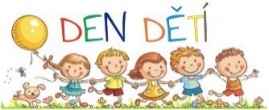 1. 6.	oslava Dne dětí /skákací hrad, soutěže pro děti /9. 6.	školní výlet celá MŠ14. 6. 	„Policejní pohádka“ v MŠ, vybíráme 60,-Kč14. 6.	vycházka s rodiči a přespání ve školičce /třída Berušky/15. 6.	táborák s rodiči a přespání ve školičce /třída Koťátka/20. 6. 	společné foto třídy s panem fotografem Blaťákem21. 6. 	zahradní slavnost „Ahoj na prázdniny“, vybíráme 100,-Kč21. 6. 	schůzka s rodiči nově přijatých dětí v MŠ /třída Sluníčka, vpředu dole/ v 16:00 hodin23. 6.	návštěva předškoláků ve ŠD + oběd ve ŠJ24. 6.	slavnostní rozloučení předškoláků na zámku v 16:00 hodin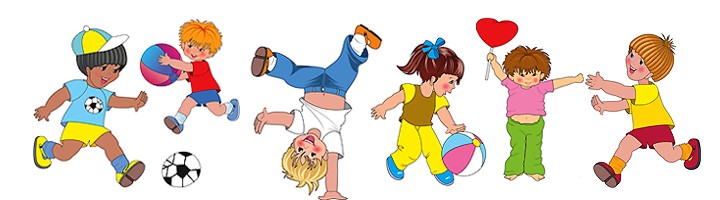 